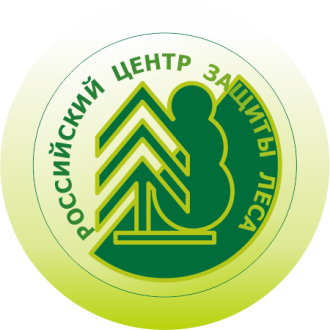 РОССИЙСКИЙ ЦЕНТР ЗАЩИТЫ ЛЕСА24 января 2020 годаЦентр защиты леса Республики Тыва проанализировал действующие очаги вредных организмовСпециалисты Филиала ФБУ «Рослесозащита» - «ЦЗЛ Республики Тыва» провели анализ действующих очагов вредных организмов, выявленных в 2019 году. Данная работа необходима для составления четкой картины текущего лесопатологического состояния.В 2019 году лесопатологами центра зафиксирован очаг пихтовой пяденицы в Каа-Хемском лесничестве на площади  205 га.Очаг непарного шелкопряда, выявленный в 2018 году в Туранском лесничестве, частично затух под воздействием естественных факторов и составляет на сегодняшний день 979 га. Предыдущая вспышка массового размножения непарного шелкопряда в республике наблюдалась в конце 90-х, тогда очаги вредителя действовали в 9 лесничествах и охватывали площадь более 500 тыс. га.Очаги сибирского шелкопряда ранее были зафиксированы в насаждениях Чаданского и Тес-Хескиго лесничеств на общей площади 805 га. В 2019 году произошло полное затухание очага в  Чаданском лесничестве на площади 463  га. В настоящее время продолжает действовать очаги вредителя в Тес-Хемском лесничестве на общей площади 342  га.Очаги стволовых вредителей в Республике Тыва представлены одним видом - большим черным еловым усачом. В основном, данный вид предпочитает горную местность, но встречается и на вырубках и буреломах. Жуки обгрызают хвою, корни и луб молодых ветвей хвойных пород. В 2019 году очаг усача черного елового большого в Чаданском лесничестве продолжает действовать на площади 110  га.Очаги болезней леса представлены: губка лиственничная на территории Тандинского лесничества - 184 га; шютте лиственницы на территории Тоджинского и Каа-Хемского лесничеств - 1,5 тыс.  га; фузариоз сеянцев на территории питомника Шагонарского лесничества - 6  га; шютте сосны обыкновенной  на территории питомника  Балгазынского лесничества - 4  га.В результате проделанной работы, стоит отметить, что лесопатологическая ситуация по сравнению с 2018 годом существенно изменилась в лучшую сторону. В основном, это произошло за счет благоприятных погодных условий, в результате которых затухли очаги вредителей.Отдел взаимодействия с общественными организациями и СМИ Федеральное бюджетное учреждение «Российский центр защиты леса»141207, Московская область, г. Пушкино, ул. Надсоновская, д. 13Тел. (495) 993 34 07, доб. 152 press@rcfh.ru рослесозащита.рф